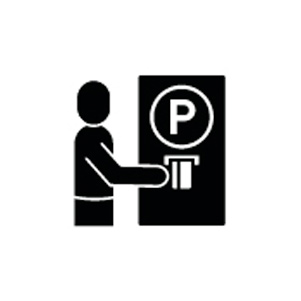 PARKING RECEIPTPARKING RECEIPTAddress[Contact Number]Address[Contact Number]Ticket#: 0000000Ticket#: 0000000Ticket#: 0000000Entry Time00:00 PMDate: 00/00/00Entry Time00:00 PMDate: 00/00/00Exit Time00:00 PMDate: 00/00/00Duration[Hours] [Minutes]Duration[Hours] [Minutes]PAID:$0THANK YOU AND DRIVE SAFELYTHANK YOU AND DRIVE SAFELYTHANK YOU AND DRIVE SAFELYTHANK YOU AND DRIVE SAFELYTHANK YOU AND DRIVE SAFELYTHANK YOU AND DRIVE SAFELY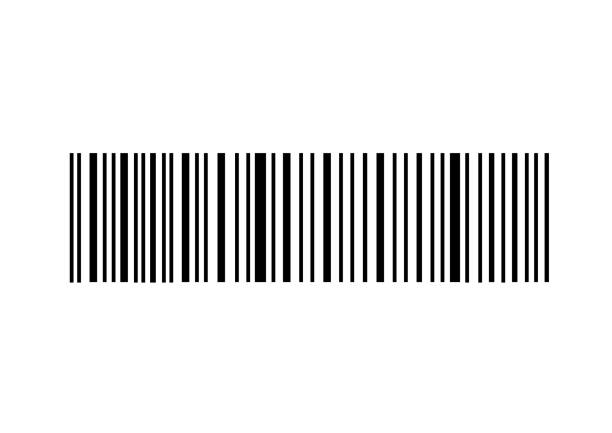 